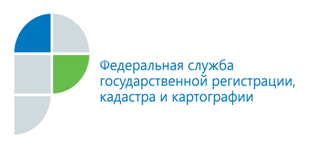 г. Барнаул10 ноября 2016 годаПресс-релизСпециалисты Кадастровой палаты выступили с актуальной темой8 ноября текущего года специалисты филиала ФГБУ «ФКП Росреестра» по Алтайскому краю (Кадастровая палата) приняли участие в семинаре с представителями региональных органов государственной власти и органов местного самоуправления Алтайского края по вопросам предоставления государственных            и муниципальных услуг в регионе.В рамках мероприятия были разъяснены преимущества электронных услуг Росреестра, порядок информационного взаимодействия Кадастровой палаты с органами государственной власти, требования к документам направляемым в электронном виде.Заместитель начальника отдела организации ведения кадастра Анна Никулина, озвучила итоги межведомственного взаимодействия Кадастровой палаты с органами местного самоуправления Алтайского края за девять месяцев текущего года. В рамках выступления она отметила, что несмотря на рост межведомственного электронного  взаимодействия на общекраевом уровне (91,6%) существует ряд администраций районов и сельских советов Алтайского края которые в рамках предоставления государственных услуг продолжают обращаться с запросами о предоставлении сведений государственного кадастра недвижимости и Единого государственного реестра прав на недвижимое имущество и сделок с ним на бумаге.Кроме того, специалисты кадастровой палаты напомнили представителям органов государственной власти о преимуществах и необходимости широкого использования Системы межведомственного электронного взаимодействия и электронного портала Росрестра. Обратили внимание на вступающий с 1 января 2017 года Федеральный закон от 13.07.2016 № 218 которым предусмотрено более широкое использование  электронных документов в рамках межведомственного взаимодействия и ответственности представителей органов государственной власти за не исполнение этих требований.В завершение семинара состоялся круглый стол, в рамках которого были рассмотрены вопросы, возникающие при взаимодействии специалистов Кадастровой палаты с органами исполнительной власти, в том числе посредством портала Росреестра                 и освещены  изменения в законодательстве,  вступившие в текущем году.__________________________